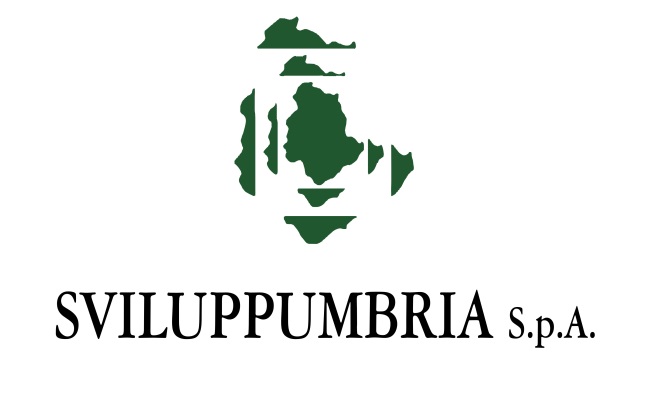 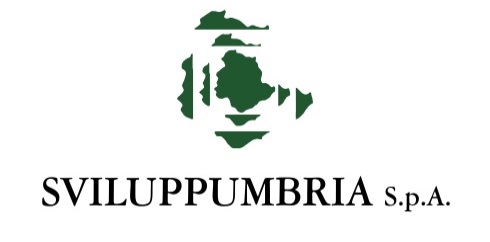 SOCIETA’ REGIONALE PER LO SVILUPPO ECONOMICO DELL’UMBRIA PUBBLICITA’ DELLA SITUAZIONE PATRIMONIALE E REDDITUALE DEI COMPONENTI DEL CONSIGLIO DI AMMINISTRAZIONE DI SVILUPPUMBRIA SPA (ai sensi dell’art.14 c.1 lett.f)  D. Lgs.  33/2013)ANNO 2017Il sottoscritto:Carica ricoperta:  membro del Consiglio di Amministrazione di SVILUPPUMBRIA SPASituazione patrimonialeBeni immobili (terreni e fabbricati)□ è variata rispetto a quanto dichiarato nell'anno precedente, come di seguito:    X   non ci sono variazioni rispetto a quanto dichiarato nell'anno precedente  □  non ci sono variazioni rispetto a quanto dichiarato nell’anno precedente II – Situazione reddituale risultante dall’allegata copia dell’ultima Dichiarazione dei redditi ai fini IRPEFIII -Elenco dei parenti entro il secondo grado che consentono e non consentono alla pubblicazione dei dati sulla propria situazione patrimoniale e reddituale:Il presente modulo è riepilogativo della dichiarazione autografa prodotta dal titolare della carica.Ai sensi  dell’art. 2, comma 2 della L. 441/1982, come modificato dall’art. 52, del Decreto Legislativo 33/2013 gli adempimenti concernenti la comunicazione e pubblicazione della situazione patrimoniale e reddituale si estendono al coniuge e ai parenti entro il secondo grado – padre, madre, fratello, sorella, nonno/a., figlio/a, nipoti (figli dei figli) – solo se gli stessi  vi consentono. Nella tabella sono riportati esclusivamente il coniuge non separato e i parenti entro il secondo grado, esistenti e titolari di reddito o di patrimonio.CognomeNomeData di nascitaData di nascitaPEZZETTIFIORELLA22.03.195622.03.1956Comune di nascita Provincia (sigla)Comune di residenzaProvincia  (sigla)TERNITRTERNITRNatura del diritto Descrizione dell’immobile Comune e Provincia    +/-Annotazioni/  //  //  /Beni mobili iscritti in pubblici registri: □ è variata □ è variata rispetto a quanto dichiarato nell'anno precedente, come di  seguito:Beni mobili iscritti in pubblici registri: □ è variata □ è variata rispetto a quanto dichiarato nell'anno precedente, come di  seguito:Beni mobili iscritti in pubblici registri: □ è variata □ è variata rispetto a quanto dichiarato nell'anno precedente, come di  seguito:Beni mobili iscritti in pubblici registri: □ è variata □ è variata rispetto a quanto dichiarato nell'anno precedente, come di  seguito:Beni mobili iscritti in pubblici registri: □ è variata □ è variata rispetto a quanto dichiarato nell'anno precedente, come di  seguito:Beni mobili iscritti in pubblici registri: □ è variata □ è variata rispetto a quanto dichiarato nell'anno precedente, come di  seguito:Beni mobili iscritti in pubblici registri: □ è variata □ è variata rispetto a quanto dichiarato nell'anno precedente, come di  seguito:DescrizioneDescrizioneCV fiscaliCV fiscaliAnno di immatricolazioneAnno di immatricolazioneAnno di immatricolazione      +/-      +/-Annotazioni/  //  //  //  //  //  //  /   X non ci sono variazioni rispetto a quanto dichiarato nell’anno precedente Partecipazioni in società quotate o non quotate:□  è variata rispetto a quanto dichiarato nell’anno precedente, come di seguito:   X non ci sono variazioni rispetto a quanto dichiarato nell’anno precedente Partecipazioni in società quotate o non quotate:□  è variata rispetto a quanto dichiarato nell’anno precedente, come di seguito:   X non ci sono variazioni rispetto a quanto dichiarato nell’anno precedente Partecipazioni in società quotate o non quotate:□  è variata rispetto a quanto dichiarato nell’anno precedente, come di seguito:   X non ci sono variazioni rispetto a quanto dichiarato nell’anno precedente Partecipazioni in società quotate o non quotate:□  è variata rispetto a quanto dichiarato nell’anno precedente, come di seguito:   X non ci sono variazioni rispetto a quanto dichiarato nell’anno precedente Partecipazioni in società quotate o non quotate:□  è variata rispetto a quanto dichiarato nell’anno precedente, come di seguito:   X non ci sono variazioni rispetto a quanto dichiarato nell’anno precedente Partecipazioni in società quotate o non quotate:□  è variata rispetto a quanto dichiarato nell’anno precedente, come di seguito:   X non ci sono variazioni rispetto a quanto dichiarato nell’anno precedente Partecipazioni in società quotate o non quotate:□  è variata rispetto a quanto dichiarato nell’anno precedente, come di seguito:   X non ci sono variazioni rispetto a quanto dichiarato nell’anno precedente Partecipazioni in società quotate o non quotate:□  è variata rispetto a quanto dichiarato nell’anno precedente, come di seguito:   X non ci sono variazioni rispetto a quanto dichiarato nell’anno precedente Partecipazioni in società quotate o non quotate:□  è variata rispetto a quanto dichiarato nell’anno precedente, come di seguito:   X non ci sono variazioni rispetto a quanto dichiarato nell’anno precedente Partecipazioni in società quotate o non quotate:□  è variata rispetto a quanto dichiarato nell’anno precedente, come di seguito:Società(denominazione e sede)Società(denominazione e sede)Numero e percentuale diazioni o quote posseduteNumero e percentuale diazioni o quote posseduteNumero e percentuale diazioni o quote posseduteAnnotazioniAnnotazioniAnnotazioniAnnotazioniN°%%/  //  //  //   //   /X non ci sono variazioni rispetto a quanto dichiarato nell’anno precedente Esercizio di funzioni di amministratore o sindaco di società:X  è variata rispetto a quanto dichiarato nell’anno precedente, come di seguito:X non ci sono variazioni rispetto a quanto dichiarato nell’anno precedente Esercizio di funzioni di amministratore o sindaco di società:X  è variata rispetto a quanto dichiarato nell’anno precedente, come di seguito:X non ci sono variazioni rispetto a quanto dichiarato nell’anno precedente Esercizio di funzioni di amministratore o sindaco di società:X  è variata rispetto a quanto dichiarato nell’anno precedente, come di seguito:X non ci sono variazioni rispetto a quanto dichiarato nell’anno precedente Esercizio di funzioni di amministratore o sindaco di società:X  è variata rispetto a quanto dichiarato nell’anno precedente, come di seguito:X non ci sono variazioni rispetto a quanto dichiarato nell’anno precedente Esercizio di funzioni di amministratore o sindaco di società:X  è variata rispetto a quanto dichiarato nell’anno precedente, come di seguito:X non ci sono variazioni rispetto a quanto dichiarato nell’anno precedente Esercizio di funzioni di amministratore o sindaco di società:X  è variata rispetto a quanto dichiarato nell’anno precedente, come di seguito:X non ci sono variazioni rispetto a quanto dichiarato nell’anno precedente Esercizio di funzioni di amministratore o sindaco di società:X  è variata rispetto a quanto dichiarato nell’anno precedente, come di seguito:X non ci sono variazioni rispetto a quanto dichiarato nell’anno precedente Esercizio di funzioni di amministratore o sindaco di società:X  è variata rispetto a quanto dichiarato nell’anno precedente, come di seguito:X non ci sono variazioni rispetto a quanto dichiarato nell’anno precedente Esercizio di funzioni di amministratore o sindaco di società:X  è variata rispetto a quanto dichiarato nell’anno precedente, come di seguito:X non ci sono variazioni rispetto a quanto dichiarato nell’anno precedente Esercizio di funzioni di amministratore o sindaco di società:X  è variata rispetto a quanto dichiarato nell’anno precedente, come di seguito:Denominazione della societàDenominazione della societàNatura dell’incaricoNatura dell’incaricoNatura dell’incarico  +/-AnnotazioniAnnotazioniAnnotazioniAnnotazioniCOPERNICO  SRL COPERNICO  SRL ConsigliereConsigliereConsigliere    -decaduta dalla caricadecaduta dalla caricadecaduta dalla caricadecaduta dalla caricaReddito complessivo      57.934,00Reddito imponibile      50.484,00ConsenteNon consenteConiugeFiglio/a /Figli XFratello/Fratelli XSorella/SorelleMadreXPadreNonno/a Nipote/NipotiX